  EDUKACIJA I STRUČNO OSPOSOBLJAVANJE POLJOPRIVREDNIKA(obrazac ESOP / 21)OPĆI PODACI O PODNOSITELJU ZAHTJEVA4.6.  EDUKACIJA I STRUČNO OSPOSOBLJAVANJE POLJOPRIVREDNIKAOvom Zahtjevu prilažem:Popunjen i potpisan Prilog ZAHTJEVU ZA ISPLATU za prijavljenu potporuPreslika Zahtjeva za potporu za 2021. i 2020. godinu  – izvadak iz ARKOD-a Preslika Rješenja o upisu u Upisnik poljoprivrednih gospodarstva, obrti presliku Obrtnice ili Rješenja o upisu u obrtni registar, a pravne osobe presliku Rješenja o upisu u sudski registarObostranu presliku: osobne iskaznice ili potvrdu o prebivalištuPotvrda banke o žiro računu koji glasi na podnositelja prijaveIzjava o poreznoj obveziPotvrda Porezne uprave o nepostojanju duga prema državnom proračunuIzjava o korištenim potporama male vrijednostiIzjava o nepostojanju dvostrukog financiranjaPreslika Programa sa sadržajem edukacije / osposobljavanjaDokaz o završenom osposobljavanju ( preslika Diplome / Uvjerenja i sl.)Račun  ovlaštene institucije za provedbu edukacije koji glasi na OPGDokaz o plaćanju predmetnog/ih računa( ispis prometa po žiro-računu, ovjereni R-1 za plaćanje na blagajni koji glasi na OPG )Mjesto i datum: __________________________________Ispunio i za točnost podataka pod materijalnom i kaznenom odgovornošću, odgovara:Ime i prezime: ________________________________          potpis):____________________________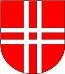 Grad NovskaUpravni odjel za gospodarstvo i poljoprivreduTrg dr. Franje Tuđmana 2, 44 330 Novskatel: 691 527, fax: 691 518, www.novska.hr PRIJAVA za dodjelu potpore / ZAHTJEV ZA ISPLATUNaziv OPG-a / obrta / tvrtke / zadruge / udrugeNaziv OPG-a / obrta / tvrtke / zadruge / udrugeOdgovorna osobaOdgovorna osobaAdresa OPG-a /sjedište obrta/tvrtke / zadruge  / udruge:Adresa OPG-a /sjedište obrta/tvrtke / zadruge  / udruge:Mjesto, ulica i broj:Mjesto, ulica i broj:Mjesto, ulica i broj:Mjesto, ulica i broj:Mjesto, ulica i broj:Mjesto, ulica i broj:Mjesto, ulica i broj:Mjesto, ulica i broj:Mjesto, ulica i broj:Mjesto, ulica i broj:Mjesto, ulica i broj:Mjesto, ulica i broj:Mjesto, ulica i broj:Mjesto, ulica i broj:Mjesto, ulica i broj:Mjesto, ulica i broj:Mjesto, ulica i broj:Mjesto, ulica i broj:Mjesto, ulica i broj:Mjesto, ulica i broj:Mjesto, ulica i broj:Mjesto, ulica i broj:Mjesto, ulica i broj:Mjesto, ulica i broj:Adresa OPG-a /sjedište obrta/tvrtke / zadruge  / udruge:Adresa OPG-a /sjedište obrta/tvrtke / zadruge  / udruge:Poštanski broj i mjesto:Poštanski broj i mjesto:Poštanski broj i mjesto:Poštanski broj i mjesto:Poštanski broj i mjesto:Poštanski broj i mjesto:Poštanski broj i mjesto:Poštanski broj i mjesto:Poštanski broj i mjesto:Poštanski broj i mjesto:Poštanski broj i mjesto:Poštanski broj i mjesto:Poštanski broj i mjesto:Poštanski broj i mjesto:Poštanski broj i mjesto:Poštanski broj i mjesto:Poštanski broj i mjesto:Poštanski broj i mjesto:Poštanski broj i mjesto:Poštanski broj i mjesto:Poštanski broj i mjesto:Poštanski broj i mjesto:Poštanski broj i mjesto:Poštanski broj i mjesto:Adresa OPG-a /sjedište obrta/tvrtke / zadruge  / udruge:Adresa OPG-a /sjedište obrta/tvrtke / zadruge  / udruge:Grad / Općina:Grad / Općina:Grad / Općina:Grad / Općina:Grad / Općina:Grad / Općina:Grad / Općina:Grad / Općina:Grad / Općina:Grad / Općina:Grad / Općina:Grad / Općina:Grad / Općina:Grad / Općina:Grad / Općina:Grad / Općina:Grad / Općina:Grad / Općina:Grad / Općina:Grad / Općina:Grad / Općina:Grad / Općina:Grad / Općina:Grad / Općina:Adresa OPG-a /sjedište obrta/tvrtke / zadruge  / udruge:Adresa OPG-a /sjedište obrta/tvrtke / zadruge  / udruge:Telefon / mob:Telefon / mob:Telefon / mob:Telefon / mob:Telefon / mob:Telefon / mob:Telefon / mob:Telefon / mob:Telefon / mob:Telefon / mob:Telefon / mob:Telefon / mob:Telefon / mob:Telefon / mob:Telefon / mob:Telefon / mob:Telefon / mob:Telefon / mob:Telefon / mob:Telefon / mob:Telefon / mob:Telefon / mob:Telefon / mob:Telefon / mob:Adresa OPG-a /sjedište obrta/tvrtke / zadruge  / udruge:Adresa OPG-a /sjedište obrta/tvrtke / zadruge  / udruge:E - pošta:E - pošta:E - pošta:E - pošta:E - pošta:E - pošta:E - pošta:E - pošta:E - pošta:E - pošta:E - pošta:E - pošta:E - pošta:E - pošta:E - pošta:E - pošta:E - pošta:E - pošta:E - pošta:E - pošta:E - pošta:E - pošta:E - pošta:E - pošta:Upisan je u Upisnik poljoprivrednih gospodarstva (MIBPG):Upisan je u Upisnik poljoprivrednih gospodarstva (MIBPG):Upisan je u Upisnik poljoprivrednih gospodarstva (MIBPG):Upisan je u Upisnik poljoprivrednih gospodarstva (MIBPG):Upisan je u Upisnik poljoprivrednih gospodarstva (MIBPG):Upisan je u Upisnik poljoprivrednih gospodarstva (MIBPG):Upisan je u Upisnik poljoprivrednih gospodarstva (MIBPG):Upisan je u Upisnik poljoprivrednih gospodarstva (MIBPG): OIB OIB OIB OIB OIB OIB OIB OIB OIB OIB OIB OIB OIB OIB OIB OIB OIB OIBNaziv banke:Naziv banke:Naziv banke:Naziv banke:Naziv banke:Naziv banke:Naziv banke:Naziv banke:Naziv banke:Naziv banke:Naziv banke:Naziv banke:Naziv banke:Naziv banke:Naziv banke:Naziv banke:Naziv banke:Naziv banke:Naziv banke:Naziv banke:Naziv banke:Naziv banke:Naziv banke:Naziv banke:Naziv banke:Naziv banke:IBAN / žiro računHHRČlan Udruge / Zadruge:da	neda	neda	neda	neda	neda	neda	neda	neda	neda	neda	neda	neda	neda	neda	neda	neda	neda	neda	neda	neda	neda	neda	neda	neda	neNaziv Udruge / Zadruge:Ekološki poljoprivrednikda	neda	neda	neda	neda	neda	neda	neMladi poljoprivrednik	da	neMladi poljoprivrednik	da	neMladi poljoprivrednik	da	neMladi poljoprivrednik	da	neMladi poljoprivrednik	da	neMladi poljoprivrednik	da	neMladi poljoprivrednik	da	neMladi poljoprivrednik	da	neMladi poljoprivrednik	da	neMladi poljoprivrednik	da	neMladi poljoprivrednik	da	neMladi poljoprivrednik	da	neMladi poljoprivrednik	da	neMladi poljoprivrednik	da	neMladi poljoprivrednik	da	neMladi poljoprivrednik	da	neMladi poljoprivrednik	da	neMladi poljoprivrednik	da	nePRILOG ZAHTJEVU ZA ISPLATU- POTPORA ZA EDUKACIJU I STRUČNO OSPOSOBLJAVANJE POLJOPRIVREDNIKA U 2021. GODINIPRILOG ZAHTJEVU ZA ISPLATU- POTPORA ZA EDUKACIJU I STRUČNO OSPOSOBLJAVANJE POLJOPRIVREDNIKA U 2021. GODINIPRILOG ZAHTJEVU ZA ISPLATU- POTPORA ZA EDUKACIJU I STRUČNO OSPOSOBLJAVANJE POLJOPRIVREDNIKA U 2021. GODINIPRILOG ZAHTJEVU ZA ISPLATU- POTPORA ZA EDUKACIJU I STRUČNO OSPOSOBLJAVANJE POLJOPRIVREDNIKA U 2021. GODINIPRILOG ZAHTJEVU ZA ISPLATU- POTPORA ZA EDUKACIJU I STRUČNO OSPOSOBLJAVANJE POLJOPRIVREDNIKA U 2021. GODINIPRILOG ZAHTJEVU ZA ISPLATU- POTPORA ZA EDUKACIJU I STRUČNO OSPOSOBLJAVANJE POLJOPRIVREDNIKA U 2021. GODINIPRILOG ZAHTJEVU ZA ISPLATU- POTPORA ZA EDUKACIJU I STRUČNO OSPOSOBLJAVANJE POLJOPRIVREDNIKA U 2021. GODINIPRILOG ZAHTJEVU ZA ISPLATU- POTPORA ZA EDUKACIJU I STRUČNO OSPOSOBLJAVANJE POLJOPRIVREDNIKA U 2021. GODINIPRILOG ZAHTJEVU ZA ISPLATU- POTPORA ZA EDUKACIJU I STRUČNO OSPOSOBLJAVANJE POLJOPRIVREDNIKA U 2021. GODINIPRILOG ZAHTJEVU ZA ISPLATU- POTPORA ZA EDUKACIJU I STRUČNO OSPOSOBLJAVANJE POLJOPRIVREDNIKA U 2021. GODINIPRILOG ZAHTJEVU ZA ISPLATU- POTPORA ZA EDUKACIJU I STRUČNO OSPOSOBLJAVANJE POLJOPRIVREDNIKA U 2021. GODINIEDUKACIJE u  2021.EDUKACIJE u  2021.EDUKACIJE u  2021.EDUKACIJE u  2021.EDUKACIJE u  2021.EDUKACIJE u  2021.EDUKACIJE u  2021.EDUKACIJE u  2021.EDUKACIJE u  2021.EDUKACIJE u  2021.EDUKACIJE u  2021.  PROGRAM edukacije / osposobljavanja  PROGRAM edukacije / osposobljavanja  PROGRAM edukacije / osposobljavanja  PROGRAM edukacije / osposobljavanja  PROGRAM edukacije / osposobljavanjaRačunRačunRačunIZNOS knIZNOS knIZNOS knNAZIVtermin održavanjaPOLAZNIK POLAZNIK / status na OPG-uPOLAZNIK / status na OPG-uBroj / datum računaBroj / datum računaIzdavatelj računabez PDVbez PDVsa PDVNAZIVtermin održavanja ime i prezimePOLAZNIK / status na OPG-uPOLAZNIK / status na OPG-uBroj / datum računaBroj / datum računaIzdavatelj računabez PDVbez PDVsa PDVUKUPNO ULAGANJEIme i prezime :Ime i prezime :potpis:potpis: